MARSZAŁEK WOJEWÓDZTWA PODKARPACKIEGO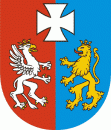 OS.I.7222.56.4.2014.MH						Rzeszów, 2014-11-26DECYZJADziałając na podstawie:art. 163 ustawy z dnia 14 czerwca 1960 r. Kodeks postępowania administracyjnego (Dz. U. z 2013 r. poz. 267 ze zm.) w związku z art. 28 ust. 2 ustawy z dnia 11 lipca 2014 r. o zmianie ustawy – Prawo ochrony środowiska oraz niektórych innych ustaw (Dz. U. z 2014 r. poz. 1101),art. 188 ust. 1, art. 211 ust. 5 i ust. 6 pkt 3 i 12, art. 378 ust. 2a pkt 1 ustawy z dnia 27 kwietnia 2001 r. Prawo ochrony środowiska (Dz. U. z 2013 r. poz. 1232 ze zm.) w związku z § 2 ust. 1 pkt 14 rozporządzenia Rady Ministrów z dnia 9 listopada 2010 r. w sprawie przedsięwzięć mogących znacząco oddziaływać na środowisko (Dz. U. Nr 213 poz. 1397 ze zm.),orzekamZmieniam z urzędu decyzję Wojewody Podkarpackiego z dnia 28 lipca 2006 r., znak: ŚR.IV-6618-3/1/06, zmienioną decyzją Wojewody Podkarpackiego z dnia 31 maja 2007 r. znak: ŚR.IV-6618-3/3/06 oraz decyzjami Marszałka Województwa Podkarpackiego z dnia 24 września 2008 r., znak: RŚ.VI-7660/9-1/08, z dnia 9 lutego 2011 r. znak: RŚ.VI.MH.7660/12-8/10, z dnia 28 kwietnia 2011 r. znak: RŚ.VI.7222.28.5.2011.MH, z dnia 19 sierpnia 2013 r. znak: OS-I.7222.31.1.2013.MH i z dnia 27 grudnia 2013 r. znak: OS-I.7222.31.10.2013.MH, udzielającą Alumetal Poland Sp. z o.o., ul. Przemysłowa 8, 67-100 Nowa Sól pozwolenia zintegrowanego na prowadzenie instalacji do produkcji aluminiowych stopów odlewniczych z grupy AlSiCuMg z dodatkami stopowymi: Mn, Ti, Zr, V, z grupy AlSiMg oraz pozostałych grup i stopów wstępnych (zapraw), o zdolności produkcyjnej do 150 Mg/dobę, zlokalizowanej na terenie Alumetal Poland Sp. z o.o., Zakład Gorzyce, ul. Odlewników 52, 39-432 Gorzyce w następujący sposób:I.1. Po punkcie VIII dodaje się punkty VIIIa i VIIIb o brzmieniu:VIIIa. Wymagania zapewniające ochronę gleby, ziemi i wód gruntowych, w tym środki mające na celu zapobieganie emisjom do gleby, ziemi i wód gruntowych oraz sposób ich systematycznego nadzorowania, o ile są konieczne.VIIIa.1. Podłogi w halach produkcyjnych i magazynowych nie będą zmywane, ale zmiatane, a zmiotki zawracane do procesu przetopu lub kwalifikowane jako odpad (w zależności od jakości).VIIIa.2. Wióra gromadzone będą wyłącznie w pomieszczeniach magazynowo produkcyjnych.VIIIa.3. Tereny placów i dróg manewrowych, w szczególności w rejonie urządzeń oczyszczających powietrze oraz przy wyjazdach z hal, powierzchni składowych i magazynów utrzymywane będą w czystości i porządku, w taki sposób, aby wykluczyć przedostawanie się zanieczyszczeń, poprzez wody opadowe, do kanalizacji.VIIIa.4. Zakazuje się wprowadzania do kanalizacji deszczowej ścieków innych niż deszczowo-roztopowe.VIIIa.5. Każdy rodzaj odpadów niebezpiecznych będzie gromadzony i przechowywany oddzielnie w odpowiednich pojemnikach z materiału odpornego na działanie składników umieszczonego w nich odpadu w zamkniętych pomieszczeniach, w sposób uniemożliwiający ich negatywne oddziaływanie na środowisko i zabezpieczający przed oddziaływaniem czynników atmosferycznych oraz uniemożliwiający dostęp do nich osób nieupoważnionych. Wszystkie miejsca magazynowania odpadów niebezpiecznych będą posiadać utwardzoną nawierzchnię, urządzenia i materiały gaśnicze oraz zapas sorbentów do likwidacji ewentualnych wycieków.VIIIa.6. Powierzchnie komunikacyjne przy obiektach i placach do przechowywania odpadów oraz drogi wewnętrzne będą utwardzone i utrzymywane w czystości.VIIIa.7. Usuwane odpady winny być zabezpieczone przed przypadkowym rozproszeniem.VIIIa.8. Powierzchnie komunikacyjne przy obiektach przechowywania odpadów oraz miejsca przeładunkowe i drogi wewnętrzne w miejscach gromadzenia odpadów będą utwardzone, uszczelnione przed przeciekami wód opadowych do gruntu i utrzymywane w czystości.VIIIa.9. Pracownik Zakładu systematycznie przeprowadzał będzie oględziny miejsc magazynowania substancji i preparatów niebezpiecznych, celem sprawdzenia czy nie doszło do wycieku. W przypadku stwierdzenia wycieku będzie on natychmiastowo likwidowany.VIIIb. Zakres, sposób i termin przekazywania corocznej informacji pozwalającej na przeprowadzenie oceny zgodności z warunkami określonymi w pozwoleniu.VIIIb.1. Zestawienie przedstawiające roczną emisję zanieczyszczeń do powietrza i ścieków przemysłowych z instalacji należy przedstawić Marszałkowi Województwa Podkarpackiego i Podkarpackiemu Wojewódzkiemu Inspektorowi Ochrony Środowiska do dnia 31 marca danego roku za rok poprzedni.VIIIb.2. Zestawienie roczne zużycia wody, surowców, energii i paliw na potrzeby instalacji należy przedstawić Marszałkowi Województwa Podkarpackiego i Podkarpackiemu Wojewódzkiemu Inspektorowi Ochrony Środowiska do dnia 31 marca danego roku za rok poprzedni.I.2. Punkt XI otrzymuje brzmienie:XI. Pozwolenie wydaje się na czas nieoznaczony.Pozostałe warunki decyzji pozostają bez zmian.UzasadnienieZgodnie z treścią art. 28 ust. 2 ustawy z dnia 11 lipca 2014 r. o zmianie ustawy – Prawo ochrony środowiska oraz niektórych innych ustaw (Dz. U. z 2014 r. poz. 1101), organ właściwy do wydania pozwolenia zintegrowanego, dla instalacji, które były eksploatowane w dniu wejścia w życie nowych przepisów wykonawczych wydanych na podstawie art. 201 ust. 2 ustawy Poś (tj. dotyczących instalacji mogących powodować znaczące zanieczyszczenie poszczególnych elementów przyrodniczych albo środowiska jako całości) oraz będą nadal objęte obowiązkiem uzyskania pozwolenia zintegrowanego, w terminie 3 miesięcy od dnia wejścia w życie nowych przepisów wykonawczych o których mowa na wstępie: zmienia z urzędu, w zakresie czasu, na jaki zostały wydane, analizuje, i jeżeli to konieczne, zmienia z urzędu, w celu dostosowania do wymagań wynikających z przepisów art. 211 ust. 5 (zgodność monitoringu z konkluzjami BAT) i ust. 6 pkt 3 (ochrona powierzchni ziemi) i 12 (dodatkowe obowiązki sprawozdawcze) ustawy, o której mowa w art. 1w brzmieniu nadanym ustawą zmieniającą Prawo ochrony środowiska.W dniu 5 września 2014 r. weszło w życie Rozporządzenie Ministra Środowiska z dnia 27 sierpnia 2014 r. w sprawie rodzajów instalacji mogących powodować znaczne zanieczyszczenie poszczególnych elementów przyrodniczych albo środowiska jako całości (Dz. U. z 2014 r. poz. 1169) powodując konieczność dokonania zmian formalnych we wszystkich obowiązujących pozwoleniach zintegrowanych.Mając na uwadze przytoczone powyżej przepisy, Marszałek Województwa Podkarpackiego wszczął z urzędu postępowanie w sprawie zmiany decyzji Wojewody Podkarpackiego z dnia 28 lipca 2006 r., znak: ŚR.IV-6618-3/1/06, zmienionej decyzją Wojewody Podkarpackiego z dnia 31 maja 2007 r. znak: ŚR.IV-6618-3/3/06 oraz decyzjami Marszałka Województwa Podkarpackiego z dnia 24 września 2008 r., znak: RŚ.VI-7660/9-1/08, z dnia 9 lutego 2011 r. znak: RŚ.VI.MH.7660/12-8/10, z dnia 28 kwietnia 2011 r. znak: RŚ.VI.7222.28.5.2011.MH, z dnia 19 sierpnia 2013 r. znak: OS-I.7222.31.1.2013.MH i z dnia 27 grudnia 2013 r. znak: OS-I.7222.31.10.2013.MH, udzielającej Alumetal Poland Sp. z o.o., ul. Przemysłowa 8, 67-100 Nowa Sól pozwolenia zintegrowanego na prowadzenie instalacji do produkcji aluminiowych stopów odlewniczych z grupy AlSiCuMg z dodatkami stopowymi: Mn, Ti, Zr, V, z grupy AlSiMg oraz pozostałych grup i stopów wstępnych (zapraw), o zdolności produkcyjnej do 150 Mg/dobę, zlokalizowanej na terenie Alumetal Poland Sp. z o.o., Zakład Gorzyce, ul. Odlewników 52, 39-432 Gorzyce.Na terenie Spółki eksploatowana jest instalacja do wtórnego wytopu aluminium o zdolności produkcyjnej powyżej 20 ton wytopu na dobę, która zgodnie z § 2 ust. 1 pkt. 14 rozporządzenia Rady Ministrów w sprawie przedsięwzięć mogących znacząco oddziaływać na środowisko, zaliczana jest do przedsięwzięć mogących znacząco oddziaływać na środowisko. Tym samym zgodnie z art. 378 ust. 2a pkt 1 ustawy Prawo ochrony środowiska organem właściwym do zmiany decyzji jest marszałek województwa.Mając powyższe na uwadze przeprowadzono analizę warunków pozwolenia zintegrowanego w zakresie konieczności nałożenia dodatkowych wymagań ochrony powierzchni ziemi, zgodności prowadzonego przez prowadzącego instalację monitoringu z wymogami dokumentów referencyjnych, konieczności nałożenia  dodatkowych obowiązków sprawozdawczych.W trakcie analizy ustalono:1) Dla przedmiotowych instalacji na chwilę wydawania decyzji nie opublikowano konkluzji BAT. Zakres i sposób monitorowania emisji jest zgodny z wymaganiami określonymi w przepisach krajowych oraz w dokumentach referencyjnych. Nie są konieczne zmiany warunków pozwolenia w tym zakresie.2) Pozwolenie zintegrowane zawiera wymogi związane z ochroną gleby, powierzchni ziemi i wód gruntowych, są one nierozerwalnie związane z innymi wymaganiami zawartymi w pozwoleniu. Mając na uwadze, iż znowelizowane przepisy ustawy nakładają obowiązek wprowadzenia szczegółowo zapisów dotyczących ochrony  gleb i ziemi w każdym pozwoleniu, należało niniejszą decyzją wprowadzić dodatkowy punkt o omawianej treści i w nim zamieścić znajdujące się w pozwoleniu, wymagania zapewniające właściwą ochronę wymienionych komponentów środowiska. Ponadto uzupełniono zapisy o środki mające na celu zapobieganie takim emisjom oraz sposób ich systematycznego nadzorowania.3) Znowelizowana ustawa nakłada również obowiązek wprowadzenia do zapisów pozwolenia dodatkowych obowiązków sprawozdawczych. Niniejszą decyzją nałożono dodatkowe obowiązki przekazywania przez prowadzącego instalację corocznej informacji, pozwalającej na przeprowadzenie oceny zgodności z warunkami określonymi w pozwoleniu, o których mowa w art. 211 ust. 6 pkt 12) ustawy Prawo ochrony środowiska, w zakresie przedkładania Marszałkowi Województwa Podkarpackiego i Podkarpackiemu Wojewódzkiemu Inspektorowi Ochrony Środowiska zestawień przedstawiających roczną emisję zanieczyszczeń do powietrza i ścieków przemysłowych z instalacji oraz roczne zużycie wody, surowców, energii i paliw na potrzeby instalacji.Ponadto zgodnie z wymogami art. 188 ust. 1 znowelizowanej ustawy Poś należało zmienić czas obowiązywania pozwolenia zintegrowanego. Pozwolenie zintegrowane jest wydawane na czas nieoznaczony.Zgodnie z art. 10 § 1 ustawy Kpa organ zapewnił stronie czynny udział w każdym stadium postępowania, a przed wydaniem decyzji umożliwił wypowiedzenie się co do zebranych materiałów.W świetle powyższego oraz mając na uwadze zapisy art. 28 ust. 2 ustawy z dnia 11 lipca 2014 r. o zmianie ustawy – Prawo ochrony środowiska oraz niektórych innych ustaw (Dz. U. z 2014 r. poz. 1101) orzeczono jak w sentencji decyzji.PouczenieOd niniejszej decyzji służy odwołanie do Ministra Środowiska za pośrednictwem Marszałka Województwa Podkarpackiego w terminie 14 dni od dnia doręczenia decyzji.Otrzymują:Alumetal Poland Sp. z o.o. ul. Przemysłowa 8, 67-100 Nowa Sóla/aDo wiadomości:Alumetal Poland Sp. z o.o., Zakład Gorzyceul. Odlewników 52, 39-432 GorzycePodkarpacki Wojewódzki Inspektor Ochrony Środowiskaul. Langiewicza 26, 35-101 Rzeszów